Извещениео запросе котировок цен № 38/ЗК-АО «ВРМ» /2020Уважаемые господа!	Акционерное общество «Вагонреммаш» (АО «ВРМ») (далее – Заказчик) сообщает о проведении запроса котировок цен цен № 38/ЗК-АО «ВРМ»/2020 с целью выбора организации на право заключения договора на поставку металлопроката для нужд Воронежского и Тамбовского ВРЗ– филиала АО «ВРМ» в 3-4 квартале 2020 года. 	Котировочные заявки подаются в письменной форме в запечатанных конвертах до 10-00 часов московского времени «10» августа 2020г по адресу: 105005, г. Москва, набережная Академика Туполева, дом 15, корпус 2, офис 27.Организатором запроса котировок цен является АО «ВРМ» в лице сектора по проведению конкурсных процедур и мониторингу цен на закупаемые ТМЦ (далее Организатор).  Представитель Организатора, ответственный за проведение запроса котировок цен – Беленков Сергей Анатольевич, email: belenkovsa@vagonremmash.ru. Тел. (495) 550-28-90 доб. 272.Извещение о проведении запроса котировок цен № 42/ЗК-АО «ВРМ»/2020 размещено на официальном сайте АО «ВРМ» www.vagonremmash.ru ,(раздел «Тендеры»).	Предметом запроса котировок цен является поставка металлопроката для нужд Воронежского и Тамбовского ВРЗ– филиала АО «ВРМ» в 3-4 квартале 2020 года. 	Начальная (максимальная) цена договора составляет191 103 689 (Сто девяносто один миллион сто три тысячи шестьсот восемьдесят девять) рублей 00 копеек, без учета НДС;229 324 426 (Двести двадцать девять миллионов триста двадцать четыре тысячи четыреста двадцать шесть) рублей 80 копеек с учетом всех налогов, включая НДС.Настоящим приглашаем Вас принять участие в запросе котировок цен на нижеизложенных условиях (прилагаются).Председатель конкурсной комиссии АО «ВРМ»		            А.В. Попов						        УТВЕРЖДАЮЗапрос котировок цен № 38/ЗК-АО «ВРМ» /20201. Условия запроса котировок цен1.1. Участниками по настоящему запросу котировок цен признаются лица, представившие котировочную заявку в порядке и сроки, установленные в настоящем запросе котировок цен. 1.2. Участник несет все расходы и убытки, связанные с подготовкой и подачей своей котировочной заявки. Заказчик и организатор не несут никакой ответственности по расходам и убыткам, понесенным участниками в связи с их участием в настоящем запросе котировок цен.1.3. Документы, представленные участниками в составе котировочных заявок, возврату не подлежат.1.4. Срок вскрытия конвертов с заявками может быть перенесен.1.5. Котировочные заявки рассматриваются как обязательства участников. Заказчик вправе требовать от Участника, предложившего лучшую котировочную заявку, заключения договора на условиях, указанных в его котировочной заявке.1.6. Заказчик оставляет за собой право прекратить процедуру проведения запроса котировок цен и отказаться от всех предложений в любое время до подведения его итогов без объяснения причин, не неся при этом никакой ответственности перед участниками, которым такое действие может принести убытки.  1.7. Котировочная документация и иная информация о запросе котировок цен размещается на официальном сайте АО «ВРМ» www.vagonremmash.ru  , (раздел «Тендеры»).1.8. Конфиденциальная информация, ставшая известной сторонам, при проведении настоящего запроса котировок цен не может быть передана третьим лицам за исключением случаев, предусмотренных законодательством Российской Федерации.   1.9. Заказчик вправе принять решение о внесении изменений в извещение о проведении запроса котировок и котировочную документацию не позднее, чем за 1(один) рабочий день до даты окончания подачи заявок.1.10. Заказчик размещает дополнение и изменение, внесенные в извещение о проведении запроса котировок и в настоящую котировочную документацию, в соответствии с п.1.7. настоящей котировочной документации, в день принятия решения о внесении изменений.1.11. В случае внесения изменений позднее, чем за 2(два) рабочих дня до даты окончания подачи заявок, Заказчик обязан продлить срок подачи котировочных заявок таким образом, чтобы со дня внесенных в извещение и котировочную документацию изменений до даты окончания срока подачи заявок оставалось не менее 5 дней.1.12. Запрос о разъяснении котировочной документации, может быть направлен с момента направления участникам котировочной документации, извещения о проведении запроса котировок и не позднее, чем за 2 (два) рабочих дня до окончания срока подачи заявок на участие в запросе котировок.1.13. Запрос от юридического лица оформляется на фирменном бланке участника запроса котировок (при наличии), заверяется уполномоченным лицом участника.          1.14. Запрос о разъяснении котировочной документации, полученный от участника позднее установленного срока, не подлежит рассмотрению.1.15 Разъяснения котировочной документации размещаются в соответствии с п.1.7. настоящей котировочной документацией в течение 2 (двух) дней со дня  поступления запроса, но не позднее срока окончания подачи котировочных заявок.2. Котировочная заявка2.1. Котировочная заявка должна состоять из документов, требуемых в соответствии с условиями настоящего запроса котировок цен.2.2. Участник, вправе подать только одну котировочную заявку. Внесение изменений в котировочную заявку не допускается. В случае если Участник подает более одной котировочной заявки, а ранее поданные им котировочные заявки не отозваны, все котировочные заявки, предоставленные Участником, отклоняются.2.3. Котировочная заявка Участника, не соответствующая требованиям настоящего запроса котировок цен, отклоняется. В случае, если в составе заявки представлен документ, который не поддается прочтению (ввиду, например, низкого качества копирования/сканирования участником, повреждения документа участником и др.), документ считается не представленным и не рассматривается.2.4. Котировочная заявка оформляется на русском языке. Вся переписка, связанная с проведением настоящего запроса котировок цен, ведется на русском языке. Если в составе конкурсной заявки предоставляются документы на иностранном языке, такие документы должны быть переведены на русский язык, а перевод заверен нотариально.2.5. Котировочная заявка должна быть представлена до 10-00 часов московского времени «10» августа 2020г. по адресу: 105005, г. Москва, набережная Академика Туполева, дом 15, корпус, 2, офис 27. 2.6. Котировочная заявка, полученная после указанного в пункте 2.5. срока, не вскрывается и возврату не подлежит.2.7. Котировочная заявка должна быть подписана уполномоченным представителем Участника.2.8. Все рукописные исправления, сделанные в котировочной заявке, должны быть завизированы лицом, подписавшим котировочную заявку.2.9. Участник самостоятельно определяет способ доставки котировочной заявки, несет все риски несоблюдения сроков предоставления котировочной заявки и нарушения целостности конвертов, связанные с выбором способа доставки.2.10. Участник вправе отозвать  поданную котировочную заявку в любое время до истечения срока подачи котировочных заявок.2.11. Котировочная заявка должна быть представлена в одном запечатанном конверте «Оригинал». Конверт должен иметь следующую маркировку:- «Оригинал»;- наименование участника;- заявка на участие в запросе котировок цен № 38/ЗК-АО «ВРМ»/2020        2.12. Документы, представленные в составе конверта, должны быть прошиты вместе с описью документов, скреплены печатью и заверены подписью уполномоченного лица участника. Все листы котировочной заявки должны быть пронумерованы.2.13. Все страницы котировочной заявки, за исключением нотариально заверенных документов и иллюстративных материалов, должны быть завизированы лицом, подписавшим заявку на участие в запросе котировок цен.2.14. Организатор принимает конверт с котировочными заявками до истечения срока подачи котировочных заявок.        2.15.  В случае если маркировка конверта не соответствует требованиям настоящего запроса котировок цен, конверт не запечатан, котировочная заявка не принимается организатором.2.16. Котировочная заявка должна содержать следующие документы:1) котировочную заявку по форме, согласно Приложению №1 к настоящему запросу котировок цен;2) сведения об участнике по форме, согласно Приложению №2 к настоящему запросу котировок цен;3) финансово-коммерческое предложение по форме, согласно Приложению №3 к настоящему запросу котировок цен.4) документ, подтверждающий полномочия лица, подписавшего котировочную заявку и финансово-коммерческое предложение, на право принимать обязательства от имени участника по запросу котировок цен № 38/ЗК-АО «ВРМ»/2020  (оригинал или копия, заверенная печатью участника и подписью уполномоченного лица);      5) протокол (решение) о назначении на должность руководителя (копия, заверенная участником);6) приказ о назначении руководителя, бухгалтера (копия, заверенная участником);  7) учредительные документы в последней редакции с учетом всех изменений и дополнений, зарегистрированные в установленном порядке (копии, заверенные подписью и печатью участника и с отметкой ИФНС), предоставляет каждое юридическое лицо, выступающее на стороне одного участника;8) копию паспорта физического лица, страхового свидетельства государственного пенсионного страхования (заверенную подписью участника);    9)  выписку из ЕГРЮЛ, выданную не ранее, чем за 30 календарных дней до даты подачи котировочной заявки (оригинал либо нотариально заверенная копия, либо подписанная усиленной квалифицированной электронной подписью) (предоставляет каждое юридическое и\или физическое лицо, выступающее на стороне одного участника);   10) бухгалтерскую отчетность, а именно: бухгалтерский баланс и отчет о финансовых результатах за 2019 г. (копии, заверенные участником, с отметкой инспекции Федеральной налоговой службы либо с приложением заверенной участником копии документа, подтверждающего получение ИФНС отправку в ИФНС бухгалтерской отчетности) (предоставляет каждое юридическое лицо, выступающее на стороне одного участника). Организации и индивидуальные предприниматели, применяющие упрощенную систему налогообложения, представляют информационное письмо, иной документ о правомерности применения УСН (например, уведомление о переходе на УСН по форме, утвержденной Приказом ФНС России от 02.11.2012 № ММВ-7-3/829@), банковскую карточку с образцами подписей и оттиском печати контрагента. 11) решение (протокол собрания) об одобрении крупной сделки, сделки с заинтересованностью и т.д., если такое решение собственников организации является необходимым для совершения сделки; 12) справку о среднесписочной численности работников (копия, заверенная участником); 13) договор (справку) об аренде/собственности офиса и/или производственных помещений (копию, заверенную участником);       14) налоговую отчетность (по прибыли и НДС) за последний отчетный период (копии, заверенные претендентом, с отметкой инспекции Федеральной налоговой службы либо с приложением заверенной претендентом копии документа, подтверждающего получение ИФНС, отправку в ИФНС налоговой отчетности). 15) информацию о наличии транспортных средств и оборудования в соответствии с техническим заданием, либо документы, подтверждающие возможность поставки Товара (копию, заверенную участником);       16) справку об исполнении налогоплательщиком (плательщиком сборов, налоговым агентом) обязанности по уплате налогов, сборов, пеней, штрафов, процентов, выданную не ранее 10 (десяти) рабочих дней до даты подачи котировочной заявки,  налоговыми органами по форме, утвержденной Приказом ФНС России от 20.01.2017 N ММВ-7-8/20@,  с учетом внесенных в приказ изменений (оригинал или нотариально заверенная копия, либо подписанная усиленной квалификационной электронной подписью) (предоставляет каждое юридическое и\или физическое лицо, выступающее на стороне одного участника).В случае если у участника (лиц, выступающих на стороне участника) имеются филиалы и в представленной справке имеется информация о наличии неисполненной обязанности по уплате налогов, сборов, пеней, штрафов по какой-либо из инспекций ФНС России, в которой указанный участник (лицо, выступающее на стороне участника) состоит на учете, должна быть дополнительно предоставлена справка по форме, утвержденной приказом ФНС России от 28 декабря 2016 г. № ММВ-7-17/722@, с учетом внесенных в приказ изменений (оригинал либо нотариально заверенная копия). Участник запроса котировок считается соответствующим, установленному требованию в случае наличия у него задолженности по налогам, сборам и пени на дату рассмотрения заявки на участие в запросе котировок цен в размере не более 1000, 00 рублей.	17)  информационное письмо/иной документ, подтверждающий, что участник является производителемили- информационное письмо/иной документ, выданный производителем и/или дилерский договор с производителем товаров (копия, заверенная участником)или- договор с дилером/поставщиком, с приложением копии договора, заключенного между дилером/поставщиком и производителем, и/или информационных писем, иных документов, выданных производителем дилеру/поставщику (копии, заверенные участником);3. Финансово-коммерческое предложение	3.1. Финансово-коммерческое предложение должно включать цену за единицу и общую стоимость предложения с учетом и без учета НДС, а также подробное описание (спецификацию, технические требования и др.) товаров. Цены необходимо приводить в рублях, с учетом всех возможных расходов участника, с учетом и без учета НДС.	3.2. Финансово-коммерческое предложение должно быть оформлено в соответствии с приложением №3 к запросу котировок цен.	3.3. Для целей единообразного подхода к расчету сумм финансово-коммерческого предложения суммы с учетом НДС необходимо рассчитывать следующим образом: цена единицы товаров без учета НДС, округленная до двух знаков после запятой, умножается на количество, полученное значение округляется до двух знаков после запятой и умножается на 1,20 (либо иной коэффициент в зависимости от ставки НДС, применяемой в отношении участника). В случае изменения налогового законодательства, виды и ставки налогов будут применяться в соответствии с такими изменениями.	3.4. Финансово-коммерческое предложение должно содержать все условия, предусмотренные настоящим запросом котировок цен и позволяющие оценить котировочную заявку участника. Условия должны быть изложены таким образом, чтобы при рассмотрении и сопоставлении заявок не допускалось их неоднозначное толкование. Все условия котировочной заявки участника понимаются заказчиком, организатором буквально, в случае расхождений  показателей изложенных цифрами и прописью, приоритет имеют написанные прописью.	3.5. Финансово-коммерческое предложение должно содержать сроки поставки товаров с даты заключения договора, условия осуществления платежей (сроки и условия рассрочки платежа и др.).	3.6. Предложение участника о цене, содержащееся в финансово-коммерческом предложении, не может превышать начальную (максимальную) цену договора с учетом и без учета НДС, установленную в запросе котировок цен. 3.7. Не допускается превышение единичных расценок цен с учетом и без учета НДС, указанных в настоящем запросе котировок цен.	4. Недобросовестные действия Участника4.1. К недобросовестным действиям Участника относятся действия, которые выражаются в том, что Участник прямо или косвенно предлагает, дает либо соглашается дать любому должностному лицу (служащему) Заказчика/организатора вознаграждение в любой форме (материальное вознаграждение, предложение о найме или какая-либо другая услуга) в целях оказания воздействия на процедуру проведения запроса котировок цен, принятие решения, применение какой-либо процедуры или совершение иного действия заказчиком/организатором.4.2. В случае установления недобросовестности действий Участника, такой Участник может быть отстранен от участия в запросе котировок цен. Информация об этом и мотивы принятого решения указываются в протоколе и сообщаются Участнику.5.  Рассмотрение котировочных заявок и подведение итогов запроса котировок цен5.1. Лучшей признается котировочная заявка, которая отвечает всем требованиям, установленным в запросе котировок цен, и содержит наиболее низкую цену товаров без учета НДС. При наличии нескольких равнозначных котировочных заявок лучшей признается та, которая поступила ранее других котировочных заявок.        5.2. Рассмотрение котировочных заявок осуществляется экспертной группой совместно с организатором по адресу: 105005, г. Москва, набережная Академика Туполева, дом 15, корпус, 2, офис 27, «11» августа 2020г. в 14:00 (московское время).        5.3. В ходе рассмотрения котировочных заявок организатор вправе потребовать от Участников разъяснения сведений, содержащихся в котировочных заявках, не допуская при этом изменения содержания заявки.5.4. Если в заявке имеются расхождения между обозначением сумм словами и цифрами, то к рассмотрению принимается сумма, указанная словами. Если в заявке имеются арифметические ошибки или неточности, связанные с расчетом сумм НДС, к рассмотрению принимаются суммы без учета НДС. Итоговая сумма предложения определяется с учетом применяемой Участником системы налогообложения.       5.5. Котировочные заявки отклоняются в случае:1) несоответствия котировочной заявки требованиям, указанным в запросе котировок цен;2) указания в котировочной заявке начальной (максимальной) цены товаров с учетом и без учета НДС выше установленной в запросе котировок цен;3) отказа от проведения запроса котировок цен.4) непредставления Участником закупки разъяснений положений котировочной заявки (в случае наличия требования заказчика).Отклонение котировочных заявок по иным основаниям не допускается.5.6. Результаты рассмотрения и оценки котировочных заявок экспертной группой и организатором оформляются протоколом.5.7. Протокол рассмотрения и оценки котировочных заявок размещается в соответствии с п.1.7. настоящей котировочной документации5.8. Подведение итогов запроса котировок цен проводится по адресу: 105005, г. Москва, набережная Академика Туполева, дом 15, корпус, 2, офис 27, «13» августа 2020г.           Конкурсная комиссия рассматривает подготовленные экспертной группой совместно с организатором материалы и утверждает итоги запроса котировок цен.5.9. Решение конкурсной комиссии оформляется протоколом.5.10. Выписка из протокола заседания конкурсной комиссии размещается в соответствии с п.1.7. настоящей котировочной документации в течение 3 (трех) календарных дней от даты подписания протокола.5.11. Договор заключается с Участником, чья котировочная заявка признана лучшей.5.12. Комиссия по согласованию с исполнителем Договора при заключении и/или в ходе исполнения Договора вправе изменить количество предусмотренного договором объема Товара  при изменении потребности в Товаре, на  поставку которых заключен Договор в пределах 30 % от начальной (максимальной) цены Договора.5.13. Запрос котировок цен признается состоявшимся, если подано не менее 3 (трех) котировочных заявок, соответствующих требованиям, установленным в запросе котировок цен, и ни одна из них не была отозвана до подведения итогов запроса котировок цен.5.14. Запрос котировок признается несостоявшимся в случае, если: 1) на участие в запросе котировок подано менее 3 котировочных заявок;2) по итогам рассмотрения и оценки котировочных заявок только одна котировочная заявка признана соответствующей котировочной документации;3) все котировочные заявки признаны несоответствующими котировочной документации;4) победитель запроса котировок или участник закупки, предложивший в котировочной заявке цену, такую же, как и победитель, или участник закупки, предложение о цене договора  которого содержит лучшие условия по цене договора, следующие после предложенных победителем в проведении запроса котировок условий, уклоняется от заключения договора.5.15. Если запрос котировок признан несостоявшимся в случае, если по итогам рассмотрения и оценки котировочных заявок только одна котировочная заявка признана соответствующей котировочной документации, с участником закупки, подавшим такую заявку, при условии, что котировочная заявка соответствует требованиям, изложенным в котировочной документации, может быть заключен договор в порядке, установленном нормативными документами заказчика. Цена такого договора не может превышать цену, указанную в котировочной заявке участника закупки.5.16. Если запрос котировок признан несостоявшимся, заказчик вправе объявить новый запрос котировок или осуществить закупку другим способом. 6. Заключение договора       6.1. Положения договора (условия оплаты, сроки, цена за единицу, ответственность сторон, стоимость товаров и т.п.) не могут быть изменены по сравнению с запросом котировок цен и котировочной заявкой участника, представившего лучшее предложение. При невыполнении Участником, представившим котировочную заявку, признанную лучшей, требований настоящего пункта такой Участник признается уклонившимся от заключения договора. Договор в таком случае может быть заключен с другим Участником, предложившим такую же цену договора (участником, предложение которого содержит лучшие после предложенных участником, направившим лучшую котировочную заявку, условия по цене договора).6.2. Участник, котировочная заявка которого признана лучшей, должен подписать договор не позднее 10 (десяти) календарных дней со дня подведения итогов запроса котировок цен.6.3. Договор заключается в соответствии с законодательством Российской Федерации согласно Приложению № 4 к настоящему запросу котировок цен. Стоимость договора определяется на основании стоимости предложения, признанного лучшим, без НДС, с учетом применяемой участником, сделавшим такое предложение, системы налогообложения.6.4. В случае если Участник, котировочная заявка которого признана лучшей, уклоняется от подписания Договора более, чем на 5 (пять) рабочих дней, Договор может быть заключен с участником, предложение которого содержит лучшие после предложенных участником, направившим лучшую котировочную заявку, условия по цене Договора. 6.5. Срок выполнения обязательств по Договору определяется на основании требований настоящего запроса котировок цен и условий финансово-коммерческого предложения, начиная с момента заключения Договора.6.6. До заключения Договора, Участник, с которым заключается Договор по итогам процедуры размещения заказа, представляет сведения о своих владельцах, включая конечных бенефициаров, с приложением подтверждающих документов.В случае непредставления указанных сведений и документов, заказчик вправе отказаться от заключения договора.  7.1.Техническое задание       7.1.1. Предмет запроса котировок цен: заключение договора на право поставки металлопроката для нужд Воронежского и Тамбовского ВРЗ– филиала АО «ВРМ» в 3-4 квартале 2020 года.       7.1.2. В заявке участника должны быть изложены условия, соответствующие требованиям технического задания,  либо более выгодные для Заказчика.        7.1.3 Участник, в случае победы в настоящем запросе котировок цен, должен поставить Товар в полном объеме, предусмотренном настоящей документацией.         7.2. Начальная (максимальная) цена договора составляет: 191 103 689 (Сто девяносто один миллион сто три тысячи шестьсот восемьдесят девять) рублей 00 копеек, без учета НДС;229 324 426 (Двести двадцать девять миллионов триста двадцать четыре тысячи четыреста двадцать шесть) рублей 80 копеек с учетом всех налогов, включая НДС.Начальная (максимальная) цена договора включает в себя стоимость Товара, стоимость доставки товара до места загрузки в транспортное средство, стоимость погрузочно-разгрузочных работ при отправлении (отгрузке) товара, стоимость запорных устройств, защитной упаковки, необоротной тары, стоимость по доставке Товара до склада Заказчика. В случае изменения налогового законодательства виды и ставки налогов будут применяться в соответствии с такими изменениями.	7.3. Поставка Товара осуществляется в адреса грузополучателей:-Тамбовский ВРЗ АО «ВРМ» - 392009, г. Тамбов, пл. Мастерских, д. 1;          -Воронежский ВРЗ АО «ВРМ» - 394010, г. Воронеж, пер. Богдана Хмельницкого, д.       7.4. Срок поставки Товара:	7.4.1.Поставка Товара должна быть осуществлена с момента заключения договора до 31.12.2020 года.      7.4.2 Спецификациями определяются только количество, периоды и сроки поставки Товара. Все остальные условия поставки предусмотрены условиями Договора. В случае возникновения разночтений между положениями Договора и Спецификацией, положения Договора считать приоритетными»     7.5.Требования к поставке Товара: 	7.5.1. Товар должен иметь сертификаты (паспорта) или их копии, заверенные печатью участника и подписью уполномоченного лица, подтверждающие качество. 	7.5.2. Товар должен соответствовать требованиям утвержденных технических условий, и/или государственных и отраслевых стандартов на соответствующий вид товара.     7.5.3. На поставляемый по настоящему Договору Товар гарантийный срок устанавливается производителем. В течение гарантийного срока Покупатель имеет право предъявить Поставщику требования по устранению выявленных недостатков Товара или замене Товара. 	7.6. Порядок оплаты Товара:7.6.1 Оплата Товара производится заказчиком в течение 60 (шестьдесят) календарных дней с даты поставки товара Получателю/Грузополучателю, полного комплекта документов (в т.ч. счет, счет-фактура, товарная накладная унифицированной формы, копии сертификатов качества или технических паспортов, заверенные поставщиком копии отгрузочных документов, другие документы, предусмотренные договором).7.6.2. Объем и единичные расценки указаны в Таблице 1:                                                                                                   Главный специалист службы МТО                                                                                    В.В. ЕремкинНачальник службы ОМТО		М.С.Герасимов		 На бланке участника                                                                                                                                        Приложение № 1                                                                       к запросу котировок цен№ 38/ЗК-АО «ВРМ» /2020КОТИРОВОЧНАЯ ЗАЯВКАна запрос котировок цен № 38/ЗК-АО «ВРМ» /2020Дата:________________Кому: Конкурсной комиссии УС АО «ВРМ»Будучи уполномоченным представлять и действовать от имени ________________ (указать наименование претендента или, в случае участия нескольких лиц на стороне одного участника наименования таких лиц), а также полностью изучив запрос котировок цен, я, нижеподписавшийся, настоящим подаю котировочную заявку на участие в запросе котировок цен конкурс № 38/ЗК-АО «ВРМ»/2020 с целью выбора организации на право заключения договора на поставку металлопроката для нужд Воронежского и Тамбовского ВРЗ– филиала АО «ВРМ» в 3-4 квартале 2020 года. Уполномоченным представителям Заказчика и Организатора настоящим предоставляются полномочия наводить справки или проводить исследования с целью изучения отчетов, документов и сведений, представленных в данной заявке, и обращаться к юридическим и физическим лицам, государственным органам и учреждениям, обслуживающим нас банкам за разъяснениями относительно финансовых и технических вопросов.Настоящая заявка служит также разрешением любому лицу или уполномоченному представителю любого учреждения, на которое содержится ссылка в сопровождающей документации, представлять любую информацию, необходимую для проверки заявлений и сведений, содержащихся в настоящей заявке, или относящихся к ресурсам, опыту и компетенции участника.Настоящим подтверждается, что _________(наименование участника запроса котировок цен) ознакомилось(ся) с условиями настоящего запроса котировок цен, с ними согласно(ен) и возражений не имеет.В частности, _______ (наименование участника запроса котировок цен), подавая настоящую заявку, согласно(ен) с тем, что:результаты рассмотрения заявки зависят от проверки всех данных, представленных ______________ (наименование участника запроса котировок цен), а также иных сведений, имеющихся в распоряжении заказчика;за любую ошибку или упущение в представленной __________________ (наименование участника запроса котировок цен) заявке ответственность целиком и полностью будет лежать на __________________ (наименование участника запроса котировок цен ).В случае признания _________ (наименование участника запроса котировок цен) участником с котировочной заявкой ________ содержащей лучшие условия исполнения договора, мы обязуемся:1.  До заключения договора представить сведения о своих владельцах, включая конечных бенефициаров, с приложением подтверждающих документов. ________________ (наименование участника запроса котировок цен) предупрежден(о), что при непредставлении указанных сведений и документов, заказчик вправе отказаться от заключения договора.2. Подписать договор на условиях настоящей котировочной заявки и условий Заказчика, указанных в запросе котировок цен;3. Исполнять обязанности, предусмотренные заключенным договором строго в соответствии с требованиями такого договора;4. Не вносить в договор изменения, не предусмотренные условиями котировочной документации.Подавая настоящую котировочную заявку __________ (наименование участника запроса котировок цен) согласен с порядком оплаты поставки Товаров по договору.Заказчик оставляет за собой право принимать или отклонять все котировочные заявки, а также прекратить процедуру проведения запроса котировок и отказаться от всех предложений в любое время до подведения итогов без объяснения причин, не неся при этом никакой ответственности перед участниками, которым такое действие может принести убытки.Нижеподписавшийся удостоверяет, что сделанные заявления и предоставленные в котировочной заявке сведения, заполненной должным образом, являются полными, точными и верными во всех деталях.В подтверждение этого прилагаем все необходимые документы.Представитель, имеющий полномочия подписать котировочную заявку от имени__________________________________________________________________(вставить полное наименование участника)«___»____________20___ г._________________________________________________(должность, подпись, Ф.И.О, печать)                                                                                                                      Приложение № 2к запросу котировок цен № 38/ЗК-АО «ВРМ» /2020 ___________СВЕДЕНИЯ О УЧАСТНИКЕ (для юридических лиц)Контактные лицаУполномоченные представители Заказчика, могут связаться со следующими лицами для получения дополнительной информации о претенденте:Справки по общим вопросам и вопросам управленияКонтактное лицо (должность, ФИО, телефон)Справки по кадровым вопросамКонтактное лицо (должность, ФИО, телефон)Справки по техническим вопросамКонтактное лицо (должность, ФИО, телефон)Справки по финансовым вопросамКонтактное лицо (должность, ФИО, телефон)Имеющий полномочия действовать от имени претендента ________________________________________________________(Полное наименование претендента)_________________________________________________________________(Должность, подпись, ФИО)                                                (печать)СВЕДЕНИЯ ОБ УЧАСТНИКЕ (для физических лиц)(в случае, если на стороне одного участника участвует несколько лиц, сведения предоставляются на каждое лицо)Фамилия, имя, отчество _____________________________________Паспортные данные ________________________________________ИНН______________________________________________________Место жительства__________________________________________Телефон (______) __________________________________________Факс (______) _____________________________________________Адрес электронной почты __________________@_______________Банковские реквизиты_______________________________________Имеющий полномочия действовать от имени участника___________________________________________________(полное наименование участника)_________________________________________________(подпись, Ф.И.О)                                                                                                                      Приложение № 3к запросу котировок цен         № 38/ЗК-АО «ВРМ» /2020ФИНАНСОВО-КОММЕРЧЕСКОЕ ПРЕДЛОЖЕНИЕ «____» ___________ 20__ г.Запрос котировок цен № 38/ЗК-АО «ВРМ» /2020______________________________________________________________________(Полное наименование участника)       Полная и окончательная стоимость финансово-коммерческого предложения составляет:  _____ без учета НДС,  _____ с учетом всех налогов включая НДС      Финансово-коммерческое предложение должно содержать, условия осуществления платежей (сроки и условия рассрочки платежа и др.).       Представитель, имеющий полномочия подписать финансово-коммерческое предложение от имени______________________________________________________________(полное наименование участника)______________________________________________________________                              (должность, подпись, Ф.И.О, печать)                                                                                         Приложение № 4                                                                                                     к запросу котировок цен                                                                       								             № 38/ЗК-АО «ВРМ» /2020ДОГОВОР ПОСТАВКИ № ____________г. Москва							 	«___»________ 20___г.Акционерное Общество «Вагонреммаш» (АО «ВРМ»), именуемое в дальнейшем «Покупатель», в лице генерального директора Долгова Павла Сергеевича, действующего на основании Устава, с одной стороны и __________________________ именуемое в дальнейшем «Поставщик», в лице ____________________, действующего на основании __________, с другой стороны, совместно именуемые в дальнейшем «Стороны», заключили настоящий Договор о нижеследующем:1. ПРЕДМЕТ ДОГОВОРА1.1. Поставщик обязуется поставить Покупателю Товар, а Покупатель обязуется принять и оплатить Товар на условиях настоящего Договора.Для целей настоящего Договора Товаром являются товарно-материальные ценности (далее также – ТМЦ), предназначенные для обеспечения производственного процесса и хозяйственных нужд. Перечень (номенклатура) ТМЦ приведен в Приложении № 1 к настоящему Договору.Товар поставляется партиями. Сроки и порядок поставки каждой партии Товара указываются в Спецификациях к настоящему Договору, форма которых приведена в Приложении № 2 к Договору, которые после подписания их Сторонами являются неотъемлемой частью настоящего Договора В Спецификации указываются: наименование Товара; ГОСТ (при наличии); единицы измерения; количество; ставка НДС; Цена Товара без НДС; Сумма НДС; Стоимость Товара с НДС; срок/период поставки Товара; наименование Грузополучателя; Стоимость Товара прописью; Условия доставки: склад Грузоотправителя; склад Грузополучателя; срок поставки партии Товара; стоимость доставки Товара (в случае, если доставка не входит в стоимость Товара). Форма (Приложение № 2) и данные, закрепленные в Форме Спецификации, изменению не подлежат. Изменение условий Договора путем подписания Спецификаций не допускается.Настоящим Стороны соглашаются, что дополнительно к количеству Товара, предусмотренному настоящим Договором, Покупатель вправе потребовать, а Поставщик обязан поставить Покупателю дополнительно ____ единиц/штук Товара по цене Товара, указанной в приложении № 1 к Договору, и с учетом п. 2.2 и п. 2.3 Договора.Письменное требование о поставке дополнительной партии Товара, а также Спецификацию с указанием срока и порядка поставки, Покупатель направляет Поставщику не менее, чем за ____ рабочих дней до предполагаемой даты поставки Товара. 1.2. Настоящий Договор заключен на основании запроса котировок цен. Протокол №________________ от ___________________________.1.3. Стороны признают, что настоящий Договор заключается в условиях распространения коронавирусной инфекции, которое является в сложившихся условиях чрезвычайным и непредотвратимым обстоятельством и обстоятельством непреодолимой силы согласно Указу Мэра Москвы от 23 марта 2020 г. № 26-УМ «О внесении изменений в указ Мэра Москвы от 5 марта 2020 г. № 12-УМ» Ю в связи с чем, допускается изменение Покупателем объемов поставок в одностороннем порядке, без применения к нему штрафных санкций.2. СТОИМОСТЬ И ПОРЯДОК РАСЧЕТОВ2.1. Общая стоимость настоящего Договора определяется по сумме всех подписанных Сторонами Спецификаций. 2.2. Цена Договора включает в себя стоимость Товара, стоимость погрузочно-разгрузочных работ при отправлении (отгрузке) Товара, стоимость запорных устройств, защитной упаковки, невозвратной тары, стоимость услуг по доставке Товара до склада Покупателя.2.3. Цена за единицу Товара является фиксированной в течение срока действия настоящего Договора и изменению в сторону увеличения не подлежит. 2.4. Оплата Товара производится заказчиком в течение 60 (шестьдесят) календарных дней с даты поставки товара Получателю/Грузополучателю, полного комплекта документов (в т.ч. счет, счет-фактура, товарная накладная унифицированной формы, копии сертификатов качества или технических паспортов, заверенные поставщиком копии отгрузочных документов, другие документы, предусмотренные договором).2.5. Обязательства Покупателя по оплате считаются исполненными с даты списания денежных средств с расчетного счета Покупателя.2.6. В случае изменения налогового законодательства, виды и ставки налогов будут применяться в соответствии с такими изменениями.3. СРОКИ И УСЛОВИЯ ПОСТАВКИ3.1. Объем и сроки поставки каждой партии Товара Спецификацией, которая после подписания обеими Сторонами является приложением к настоящему Договору и его неотъемлемой частью. Спецификация составляется на основании заявки покупателя.Заявка Покупателя должна содержать наименование и количество Товара, подлежащего поставке Покупателю, а также предполагаемую дату поставки Товара Покупателю/Грузополучателю. В Заявке, в обязательном порядке, должны быть указаны наименование и реквизиты Грузополучателя (далее – Грузополучатель), которые включаются в Спецификацию на данную партию Товара при ее составлении. Грузополучателями по настоящему Договору являются:-Тамбовский ВРЗ АО «ВРМ»;  -Воронежский ВРЗ АО «ВРМ». Заявки на поставку Товара Покупатель направляет в адрес Поставщика.3.1.1. Допускается направление заявок и спецификаций по электронной почте на адреса, указанные в разделе «Юридические адреса и банковские реквизиты Сторон» настоящего Договора. Документы направленные в соответствии с настоящим пунктом считаются направленными и полученными должным образом.   3.2. Поставщик, после поступления к нему Заявки Покупателя, обязуется в течение 3 (трех) рабочих дней подготовить, подписать, заверить печатью Спецификацию на заявленную партию Товара и направить данную Спецификацию в адрес Покупателя, в двух экземплярах, для подписания. 3.3. Покупатель, в течение 5 (пяти) рабочих дней от даты получения Спецификации, обязан подписать ее или направить мотивированный отказ от ее подписания. 3.4. Поставка Товара осуществляется силами Поставщика в соответствии с п. 2.2. Договора.В случае, если Поставщик не является Грузоотправителем в рамках настоящего договора, то он обязан предоставить информацию о наличии договорных отношений между лицами, участвующими в хозяйственной операции. Покупатель вправе приостановить приемку Товара без применения к нему штрафных санкций в случае непредоставления Поставщиком подтверждающих документов, указанных в настоящем пункте. 3.5. Поставщик, не позднее, чем за 1 (один) рабочий день до срока поставки Товара, обязан уведомить Покупателя/Грузополучателя о его готовности к поставке. Соответствующее уведомление направляется любым доступным для Сторон способом, позволяющим однозначно убедиться об осведомленности Сторон в готовности Товара к поставке. 3.6. Поставщик обязан подготовить Товар к передаче Покупателю/Грузополучателю: упаковать стандартным образом, принятым у изготовителя, и идентифицировать Товар путем либо написания, либо нанесения наклеек с наименованием Товара. Тара, в которой Поставщик поставляет Товар Покупателю, является невозвратной. 3.7. Приемка Товара по количеству, ассортименту, качеству, комплектности и упаковке производится при его передаче Покупателю/Грузополучателю на складе Покупателя/Поставщика по сопроводительным документам (Спецификации к Договору, товарной накладной унифицированной формы ТОРГ-12, либо УПД, по которым произведена отгрузка Товара, технической документации (паспорту), сертификатам на Товар). При приемке Товара Стороны также руководствуются Инструкцией о порядке приемки продукции производственно-технического назначения и товаров народного потребления по количеству, утвержденной Постановлением Госарбитража СССР от 15.06.1965 г. № П-6, Инструкцией о порядке приемки продукции производственно-технического назначения и товаров народного потребления по качеству, утвержденной Постановлением Госарбитража СССР от 25.04.1966 № П-7 (с изменениями и дополнениями).В случае обнаружения несоответствия Товара указанным документам Покупатель/ Грузополучатель составляет комиссионный акт, который является основанием для непринятия Товара и предъявления претензии Поставщику.3.8. Товар, подлежащий обязательной сертификации, поставляется с соответствующими сертификатами. Эксплуатационно-техническая документация и сертификаты (при необходимости их представления) на партии однотипного Товара прилагаются к первой партии такого Товара.Никакие указания уполномоченных представителей Покупателя не могут служить основанием для поставки несертифицированного Товара, если Товар подлежит обязательной сертификации в соответствии с действующим законодательством Российской Федерации. Любое такое указание Стороны признают ничтожными.3.9. Право собственности на Товар и риск случайной гибели переходит к Покупателю в момент подписания товарной накладной унифицированной формы ТОРГ-12, либо УПД, и фактическое получение Товара. 3.10. Поставщик одновременно с поставляемым Товаром обязан передать Покупателю/ Грузополучателю оригиналы следующих первичных документов:- счет-фактура на поставленный Товар, товарная накладная унифицированной формы ТОРГ-12, либо УПД; - сертификаты соответствия (декларацию о соответствии) на Товар (при необходимости их представления) – заверенная копия.- сертификат (паспорт) качества, технический паспорт, акт технической годности на Товар;4. ГАРАНТИЯ И ОТВЕТСТВЕННОСТЬ 4.1. На поставляемый по настоящему Договору Товар гарантийный срок составляет _______ месяцев с даты поставки Товара Покупателю. В течение гарантийного срока Покупатель имеет право предъявить Поставщику требования по устранению выявленных недостатков Товара или замене Товара.4.2.При обнаружении в период гарантийного срока недостатков Товара, явившихся следствием ненадлежащего качества изготовления или каких-либо иных недостатков Покупатель направляет Поставщику уведомление об обнаружении таких недостатков. Поставщик, в течение 3 (трех) рабочих дней с момента получения уведомления, обязан обеспечить прибытие своего полномочного представителя для осмотра, составления рекламационных документов, по адресу, указанному в уведомлении. В случае невозможности обеспечить прибытие своих представителей в указанный срок, Поставщик обязан письменно уведомить об этом Покупателя.4.2.1. В случае неявки представителя Поставщика в предусмотренные п. 4.2. сроки и отсутствии сообщения о предполагаемой дате прибытия, Покупатель вправе составить рекламационные документы в одностороннем порядке. При этом, составленные рекламационные документы Покупателем в одностороннем порядке, будут иметь юридическую силу.4.2.2. Поставщик обязан своими силами и за свой счет произвести устранение выявленных недостатков. При этом, все расходы, связанные с устранением недостатков, несет Поставщик. Кроме того, Покупатель вправе потребовать, а Поставщик обязан уплатить Покупателю штрафную неустойку в размере 0,1% (ноль целых одна десятая процента) от стоимости Товара за каждый день, начиная с даты направления в адрес Поставщика уведомления согласно п. 4.2 Договора до даты устранения Поставщиком выявленных недостатков.Покупатель по согласованию в Поставщиком вправе самостоятельно устранить выявленные недостатки Товара. В таком случае все расходы Покупателя по устранению выявленных недостатков Товара безусловно возмещаются Поставщиком Покупателю. 4.3. Нарушение гарантийных пломб, а также самостоятельное изменение конструкции или вторжение в конструкцию (попытки самостоятельного проведения ремонта) Товара со стороны Покупателя лишает Покупателя права на проведение гарантийного ремонта.4.4. Поставщик гарантирует, что поставляемый по настоящему Договору Товар находится у него в собственности на законном основании, свободен от прав третьих лиц, не заложен, не находится под арестом, не обременен другими обязательствами.4.5. За просрочку оплаты поставленного Товара Покупатель несёт ответственность в соответствии с действующим законодательством Российской Федерации и, по требованию Поставщика, уплачивает Поставщику пени в размере 0,1 % от суммы задолженности за каждый день просрочки по настоящему Договору, но не более 10 % от суммы задолженности.4.6.  В случае нарушения срока поставки Товара Поставщик несет ответственность в соответствии с действующим законодательством Российской Федерации и, по требованию Покупателя обязан уплатить Покупателю пени в размере 0,1 % за каждый день просрочки от стоимости недопоставленного Товара.4.7. Уплата пени не освобождает виновную Сторону от исполнения своих обязательств по настоящему Договору и устранению нарушений.4.8. В случае поставки несертифицированного (если Товар подлежит обязательной сертификации), некомплектного Товара, Поставщик обязан незамедлительно произвести его замену на Товар, соответствующий требованиям настоящего Договора, доукомплектование, при этом срок замены и/или доукомплектования Товара, исчисляемый с даты предъявления претензии Покупателем приравнивается к нарушениям срока поставки Товара, в независимости от приемки Товара Покупателем.4.9. В случае взыскания Акционерным обществом «Федеральная пассажирская компания» штрафных санкций с Покупателя, связанных с эксплуатацией Товара, поставленного Поставщиком в рамках настоящего Договора, Поставщик обязан возместить Покупателю уплаченную Покупателем в пользу Акционерного общества «Федеральная пассажирская компания» сумму штрафных санкций, в полном объеме (ст. 406.1 ГК РФ). При этом Покупатель должен направить Поставщику документальное подтверждение суммы возмещения. В случае, указанном в настоящем пункте, Поставщик обязан возместить Покупателю имущественные потери в течение 5 (пяти) рабочих дней, с даты получения документального подтверждения суммы возмещения.   4.10. В случае предъявления в течение гарантийного срока третьими лицами финансовых требований к Покупателю, связанных с ненадлежащем качеством, поставленного по настоящему Договору Товара, Поставщик обязан возместить Покупателю полную сумму предъявленных Покупателю третьими лицами финансовых требований (ст. 406.1 ГК РФ). При этом Покупатель должен направить Поставщику документальное подтверждение суммы возмещения. В случае, указанном в настоящем пункте, Поставщик обязан возместить Покупателю имущественные потери, в течение 5 (пяти) рабочих дней, с даты получения документального подтверждения суммы возмещения.   4.11. Если в нарушение условий настоящего Договора Поставщик без получения письменного согласия Покупателя, уступит свои права (обязательства) по настоящему Договору третьему лицу, то Покупатель имеет право взыскать с Поставщика штраф в размере 10% от суммы уступленного третьему лицу права (обязательства). 4.12. Виновная Сторона обязана уплатить сумму неустоек (штрафов, пеней), а также убытков, причиненных ненадлежащим исполнением обязательств по настоящему Договору не позднее 10 (десяти) рабочих дней с даты предъявления другой Стороной требования об уплате, если иной срок не установлен настоящим Договором. Штрафы и пени не изменяют стоимость договора/Товара.4.13. В случае досрочного расторжения настоящего Договора по инициативе Поставщика, последний обязан возместить Покупателю убытки, связанные с расторжением настоящего Договора, в соответствии со ст. 524 ГК РФ.4.14. В случае отказа Поставщика от исполнения обязательств по поставке Товара, последний оплачивает Покупателю штраф в размере 50% (пятьдесят процентов) от стоимости недопоставленного Товара. 4.15. В случае нарушения Поставщиком срока предоставления документов, указанный в п.3.10 Договора, Покупатель вправе потребовать, а Поставщик обязан уплатит Покупателю штрафную неустойку в размере 1 500 (одна тысяча пятьсот) рублей за каждый календарный день просрочки предоставления документов.4.16. Во всем остальном, что не предусмотрено настоящим Договором, Стороны несут ответственность в соответствии с действующим законодательством Российской Федерации.5. ОБСТОЯТЕЛЬСТВА НЕПРЕОДОЛИМОЙ СИЛЫ (ФОРС-МАЖОР)5.1. Стороны освобождаются от ответственности за неисполнение или ненадлежащее исполнение обязательств по настоящему Договору при возникновении обстоятельств непреодолимой силы, то есть чрезвычайных и непредотвратимых при данных условиях, (форс-мажор), под которыми понимаются в том числе: войны, военные операции любого характера, запретные действия властей, гражданские волнения, эпидемии, блокада, эмбарго, землетрясения, наводнения, пожары или другие стихийные бедствия.5.2. В случае наступления этих обстоятельств, Сторона обязана в течение 3 (трех) календарных дней уведомить об этом другую Сторону. Сторона, не выполнившая это требование, лишается права заявлять и ссылаться о наступлении форс-мажора.5.3. Срок исполнения обязательств по настоящему Договору отодвигается соразмерно времени, в течение которого будут действовать форс-мажорные обстоятельства. Документ, выданный Торгово-промышленной палатой места действия форс-мажорных обстоятельств, является достаточным подтверждением наличия и продолжительности действия непреодолимой силы.5.4. Если обстоятельства непреодолимой силы продолжают действовать более трех месяцев подряд, то каждая Сторона вправе расторгнуть настоящий Договор в одностороннем порядке.6. ПОРЯДОК РАЗРЕШЕНИЯ СПОРОВ6.1. Все споры и разногласия, возникшие вследствие или в связи с исполнением Сторонами настоящего Договора, должны решаться путем переговоров между Сторонами.6.2. Если Стороны не придут к соглашению путем переговоров, все споры рассматриваются в претензионном порядке. Срок рассмотрения претензии – 15 (пятнадцать) календарных дней с даты получения претензии.6.3. В случае, если споры не урегулированы с помощью переговоров и в претензионном порядке, то они передаются заинтересованной Стороной в Арбитражный суд г. Москвы. 7. СРОК ДЕЙСТВИЯ, ПОРЯДОК ИЗМЕНЕНИЯ 
И РАСТОРЖЕНИЯ ДОГОВОРА 7.1. Настоящий Договор вступает в силу с момента его подписания Сторонами и действует до полного исполнения сторонами своих обязательств по нему. Срок поставки каждой отдельной партии Товара указывается в соответствующей Спецификации. 7.2. С момента подписания настоящего Договора все предшествующие переговоры, соглашения и переписка, противоречащие условиям настоящего Договора, утрачивают юридическую силу и не могут использоваться Сторонами в качестве доказательства в случае спора и для толкования текста настоящего Договора.7.3. Все изменения и дополнения к настоящему Договору действительны, если они совершены в письменной форме, подписаны обеими Сторонами и заверены печатями Сторон. Все дополнительные соглашения Сторон являются неотъемлемой частью настоящего Договора.7.4. Настоящий Договор может быть досрочно расторгнут по соглашению Сторон, либо по требованию Покупателя в порядке и по основаниям, предусмотренным действующим законодательством Российской Федерации и настоящим Договором.7.5. Покупатель оставляет за собой право отказаться в одностороннем порядке от исполнения настоящего Договора полностью или частично и/или расторгнуть его в одностороннем порядке, без применения к нему штрафных санкций, в следующих случаях, признаваемых Сторонами существенными нарушениями условий настоящего Договора:-  неоднократная просрочка поставки Товара; - поставка Товара ненадлежащего качества.7.6. В случае досрочного расторжения настоящего Договора по основаниям, предусмотренным действующим законодательством Российской Федерации и настоящим Договором, Стороны обязуются произвести между собой взаиморасчет в течение 10 (десяти) рабочих дней с даты расторжения настоящего Договора.7.7. Покупатель, решивший расторгнуть настоящий Договор, должен направить Поставщику письменное уведомление о намерении расторгнуть настоящий Договор не позднее, чем за 30 (тридцать) календарных дней до предполагаемой даты расторжения настоящего Договора и объяснения причин расторжения. Настоящий Договор считается расторгнутым с даты подписания Сторонами Соглашения о расторжении настоящего Договора, а при отказе Поставщика подписать Соглашение о расторжении настоящего Договора или при расторжении Договора в соответствии с п. 7.5 Договора - с даты, указанной в уведомлении о расторжении настоящего Договора.8. КОНФИДЕНЦИАЛЬНОСТЬ8.1. Конфиденциальной информацией считается вся информация, отнесенная к категории конфиденциальной, включая без ограничения все материалы, документы, исследования, коммерческую и организационную информацию, полученная Сторонами, а также любая иная информация, ставшая известной Сторонам в связи с выполнением настоящего Договора. 8.2. Условия конфиденциальности настоящей информации сохраняют свою силу в течение действия настоящего Договора и 5 (пять) лет после его прекращения.8.3. Стороны несут ответственность за обеспечение того, чтобы каждое лицо, которому конфиденциальная информация была раскрыта в соответствии с настоящим Договором, охраняло указанную информацию и не раскрывало ее или не передавало ее, какому бы то ни было неуполномоченному на ее получение лицу.8.4. В случае разглашения или любого несанкционированного использования одной из Сторон конфиденциальной информации, она обязана возместить другой Стороне понесенные в этой связи убытки в объеме, предусмотренном действующим законодательством Российской Федерации.8.5. Конфиденциальная информация, полученная одной из Сторон, может быть передана органам государственной власти Российской Федерации, по основаниям и в порядке, установленном действующим законодательством Российской Федерации, с грифом «Конфиденциально», с незамедлительным уведомлением об этом другой Стороны.9. ПРОЧИЕ УСЛОВИЯ9.1. Права и обязанности Сторон по настоящему Договору не могут быть переданы третьим лицам, за исключением случаев, прямо предусмотренных настоящим Договором и действующим законодательством Российской Федерации.9.2. Настоящий Договор составлен в двух подлинных экземплярах, имеющих одинаковую юридическую силу, по одному экземпляру для каждой из Сторон.9.3. Недействительность отдельных пунктов настоящего Договора не влечет недействительность настоящего Договора в целом. В этом случае Стороны стремятся заключить Дополнительное соглашение в целях устранения несоответствий.9.4. При изменении почтовых реквизитов, внесении изменений в учредительные документы юридического лица, Стороны обязаны информировать об этом друг друга в письменной форме, в течение 5 (пяти) рабочих дней с даты таких изменений, с предоставлением оригинала информационного письма, подписанного руководителем и главным бухгалтером и заверенного печатью Стороны, отправляющей информационное письмо.В случае непредставления указанной информации и документов, что признается Сторонами существенным нарушением настоящего Договора, пострадавшая Сторона вправе отказаться от исполнения настоящего Договора и расторгнуть его в одностороннем порядке. В указанном случае настоящий Договор считается расторгнутым с даты подписания Сторонами Соглашения о расторжении настоящего Договора, а при отказе одной из Сторон подписать Соглашение о расторжении настоящего Договора - с даты, указанной в уведомлении о расторжении настоящего Договора, полученного виновной Стороной.9.5. В случае изменения банковских реквизитов Поставщика, уведомление об этом должно быть направлено Поставщиком Покупателю в суточный срок, с даты этого изменения, с предоставлением в бухгалтерию Покупателя оригинала информационного письма, подписанного руководителем и главным бухгалтером и заверенного печатью Поставщика. В случае несоблюдения Поставщиком настоящего пункта Договора, Покупатель не несет ответственности за непоступление и/или несвоевременное поступление денежных средств на расчетный счет Поставщика.9.6. Вся переписка, направление телеграфных, факсимильных и электронных сообщений, касающихся исполнения условий настоящего Договора, осуществляется Сторонами по адресам, указанным в разделе «Юридические адреса и банковские реквизиты Сторон» настоящего Договора.Ответственность за предоставление недостоверных сведений о месте своего фактического нахождения и возникшие в связи с этим у Сторон последствия, в части невозможности исполнения обязательств по настоящему Договору и убытки, принимает на себя Сторона, предоставившая такие недостоверные данные.9.7. Во всем остальном, что не предусмотрено настоящим Договором, Стороны руководствуются действующим законодательством Российской Федерации.9.8. Поставщик гарантирует, что на момент заключения настоящего Договора предоставил Покупателю всю необходимую достоверную информацию по форме Приложения № 3 Приложения:Приложение № 1 «Перечень ТМЦ»;Приложение № 2 Форма «Спецификация»;Приложение № 3 «Соглашение».10. ЮРИДИЧЕСКИЕ АДРЕСА И БАНКОВСКИЕ РЕКВИЗИТЫ СТОРОНПриложение № 1 к Договору № __от «____» _________20__ г.ПЕРЕЧЕНЬ
Товарно-материальные ценности (ТМЦ)От Покупателя								От Поставщика_________________ Долгов П.С.		__________________ (_____________)ФОРМАПриложение № 2к Договору № _________от «____» _________20__ г.Спецификация №____ от «___» _____________ 20__г.Стоимость Товара:	______________________________________ (прописью).в т.ч. НДС (20%)______________________________________________ (прописью).Условия доставки: Склад Грузоотправителя________________________Склад Грузополучателя _________________________Сроки поставки________________:Стоимость доставки (в случае, если доставка не входит в стоимость Товара): _____________________________________________________________(прописью)в т.ч. НДС (20%) ______________________________________________(прописью)От Покупателя								От Поставщика---------------------								 ---------------------Приложение № 3к Договору № _________ от «__» ______ 20__ г.СОГЛАШЕНИЕАкционерное Общество «Вагонреммаш» (АО «ВРМ»), именуемое в дальнейшем «Покупатель», в лице генерального директора Долгова Павла Сергеевича, действующего на основании Устава, с одной стороны и __________________________ именуемое в дальнейшем «Поставщик», в лице ____________________, действующего на основании __________, с другой стороны, совместно именуемые в дальнейшем «Стороны», заключили настоящее Соглашение о нижеследующем:1. Руководствуясь статьей 431.2 ГК РФ, Поставщик заверяет следующее:он является, надлежащим образом, учрежденным зарегистрированным юридическим лицом; исполнительный орган поставщика находится и осуществляет функции управления по месту нахождения (регистрации) юридического лица; для заключения и исполнения Договора Поставщик получил все необходимые согласия, одобрения н разрешения, получение которых необходимо в соответствии с действующим законодательством Российской Федерации, учредительными и локальными документами; имеет законное право осуществлять вид экономической деятельности, предусмотренный Договором (имеет надлежащий ОКВЭД);- лицо, подписывающее (заключающее) Договор от имени и по поручению Поставщика на день подписания (заключения) имеет все необходимые для такого подписания полномочия и занимает должность, указанную в преамбуле Договора;-Поставщиком уплачиваются все налоги и сборы в соответствии с действующим законодательством Российской Федерации, а также, им ведется и своевременно подается в налоговые и иные государственные органы налоговая, статистическая и иная государственная отчетность в соответствии с действующим законодательством Российской Федерации:-имеет все необходимые материальные и трудовые ресурсы для выполнения своих обязательств по Договору;Товар, поставляемый по Договору, принадлежит Поставщику на праве собственности: -все операции Поставщика по покупке Товара у своих поставщиков, продаже Товара Покупателю будут полностью отражены в первичной документации Поставщика, в бухгалтерской, налоговой, статистической и любой иной отчетности, обязанность по ведению которой возлагается на Поставщика;Поставщик отразит в налоговой отчетности НДС, уплаченный Покупателем Поставщику в составе цены Товара;-Поставщик предоставит Покупателю полностью соответствующие действующему законодательству Российской Федерации первичные документы, которыми оформляется продажа Товара по Договору (включая, но не ограничиваясь счета-фактуры, товарные накладные формы ТОРГ-12, либо УПД, товарно-транспортные накладные, и т.д.);- все обязательства по Договору Поставщик выполнит самостоятельно (в том числе, через своих штатных работников), при привлечении третьих лиц Поставщик заключит с ними гражданского-правовые договоры, которые обязуется предоставлять по требованию Покупателя и налоговых органов, и уплачивать все предусмотренные законодательством налоги;Поставщик обязуется по первому требованию Покупателя или налоговых органов предоставить надлежащим образом заверенные копии документов, относящихся к поставке Товара по Договору, и подтверждающих гарантии и заверения, указанные в Договоре, в срок не превышающий 5 (пять) рабочих дней с момента получения соответствующего запроса от Покупателя или налогового органа.От Поставщика:					От Покупателя:Генеральный директор____________ (_____________) 		_____________ П.С. ДолговЛист согласования к запросу котировок цен № 38/ЗК-АО «ВРМ»/2020Согласовано:Главный инженер						А.С. Новохатский Начальник отдела налоговогоучета бухгалтерии						Е.И. ЗолотареваГлавный специалист службыбезопасности							М.Ю. ПетрищевЗаместитель начальника службыправового обеспечения и   корпоративного управления			                   О.В. ЕфремкинаГлавный специалист службыэкономического анализа, планирования и ценообразования		                  И.В. ЦыганковаГлавный специалисттехнико – технологической службы			Л.М. ШемяковаНачальник сектора по проведению конкурсных процедур и мониторингу цен на закупаемые ТМЦ					С.А. Беленков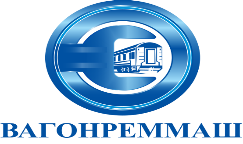 АКЦИОНЕРНОЕ ОБЩЕСТВО «ВАГОНРЕММАШ». Москва, набережная Академика Туполева, дом 15, корпус 2, офис 27тел. (499) 550-28-90, факс (499) 550-28-96, www.vagonremmash.ru Председатель конкурсной комиссии          УС АО «ВРМ»          ________________ А.В.Попов         «_____» __________ 2020 г.№ п/пНаименованиеЕд. изм.Кол-воПредельная цена, руб.без НДССтоимость руб.без НДССтоимость  руб. с НДС1Арматура А1 Ø 8 ст. 3пс/сп ГОСТ 5781-82 т 4,00041 540,00166 160,00199 392,002Арматура А1 Ø 22 ст. 3пс/сп ГОСТ 5781-82 т 1,00039 750,0039 750,0047 700,003Арматура А3 Ø 20 ст. 25Г2С ГОСТ 5781-82 т 0,80044 880,0035 904,0043 084,804Двутавр 40 (Б2) ст. 3сп/пс ГОСТ 535-88  т 3,00052 050,00156 150,00187 380,005Квадрат 8 ст. 3сп/пс ГОСТ 2591-88 т 0,40057 940,0023 176,0027 811,206Квадрат 10 ст. 3сп/пс ГОСТ 2591-88 т 1,00047 150,0047 150,0056 580,007 Круг калиброванный  Ø 4 ст. 20 ГОСТ 7415-75  т 2,00082 280,00164 560,00197 472,008 Круг калиброванный  Ø 6 ст. 20 ГОСТ 7415-75 т 8,00080 410,00643 280,00771 936,009 Круг калиброванный  Ø 8 ст. 20 ГОСТ 7415-75 т 3,00080 410,00241 230,00289 476,0010 Круг калиброванный  Ø 10 ст. 20 ГОСТ 7415-75 т 3,80073 390,00278 882,00334 658,4011 Круг калиброванный  Ø 12 ст. 20 ГОСТ 7415-75 т 5,20072 940,00379 288,00455 145,6012 Круг калиброванный  Ø 18 ст. 20 ГОСТ 7415-75 т 1,60071 070,00113 712,00136 454,4013 Круг калиброванный  Ø 20 ст. 20 ГОСТ 7415-75 т 0,40073 820,0029 528,0035 433,6014 Круг калиброванный  Ø 25 ст. 20 ГОСТ 7415-75 т 0,40073 820,0029 528,0035 433,6015 Круг калиброванный  Ø 10 ст. 40Х ГОСТ 7415-75 т 0,20080 450,0016 090,0019 308,0016 Лист просечно-вытяжной ПВЛ-508 ТУ 36.26.11-5-8  т 22,00043 360,00953 920,001 144 704,0017 Полоса  40х10 ст. 3пс/сп ГОСТ 535-2005 т 2,00048 830,0097 660,00117 192,0018 Полоса  50х10 ст. 3пс/сп ГОСТ 535-2005 т 2,00048 570,0097 140,00116 568,0019 Полоса 25х500 ст.ХВГ ГОСТ 103-2006  т 0,400293 950,00117 580,00141 096,0020 Полоса 45х500 ст.ХВГ ГОСТ 103-2006  т 0,400293 950,00117 580,00141 096,0021 Сталь круглая Ø 10 ст. 3сп/пс ГОСТ 2590-06 т 2,00043 890,0087 780,00105 336,0022 Сталь круглая Ø 12 ст. 3сп/пс ГОСТ 2590-06 т 2,80042 900,00120 120,00144 144,0023 Сталь круглая Ø 14 ст. 3сп/пс ГОСТ 2590-06 т 2,00041 970,0083 940,00100 728,0024 Сталь круглая Ø 16 ст. 3сп/пс ГОСТ 2590-06 т 10,00040 870,00408 700,00490 440,0025 Сталь круглая Ø 18 ст. 3сп/пс ГОСТ 2590-06 т 6,00040 870,00245 220,00294 264,0026 Сталь круглая Ø 20 ст. 3сп/пс ГОСТ 2590-06 т 12,00040 870,00490 440,00588 528,0027 Сталь круглая Ø 22 ст. 3сп/пс ГОСТ 2590-06 т 8,00040 870,00326 960,00392 352,0028 Сталь круглая Ø 25 ст. 3сп/пс ГОСТ 2590-06 т 28,00040 340,001 129 520,001 355 424,0029 Сталь круглая Ø 28 ст. 3сп/пс ГОСТ 2590-06 т 3,00040 340,00121 020,00145 224,0030 Сталь круглая Ø 30 ст. 3сп/пс ГОСТ 2590-06 т 12,00040 340,00484 080,00580 896,0031 Сталь круглая Ø 32 ст. 3сп/пс ГОСТ 2590-06 т 1,00040 340,0040 340,0048 408,0032 Сталь круглая Ø 36 ст. 3сп/пс ГОСТ 2590-06 т 14,00040 340,00564 760,00677 712,0033 Сталь круглая Ø 38 ст. 3сп/пс ГОСТ 2590-06 т 1,00040 630,0040 630,0048 756,0034 Сталь круглая Ø 40 ст. 3сп/пс ГОСТ 2590-06 т 10,00040 630,00406 300,00487 560,0035 Сталь круглая Ø 42 ст. 3сп/пс ГОСТ 2590-06 т 1,00040 630,0040 630,0048 756,0036 Сталь круглая Ø 45 ст. 3сп/пс ГОСТ 2590-06 т 5,20040 630,00211 276,00253 531,2037 Сталь круглая Ø 50 ст. 3сп/пс ГОСТ 2590-06 т 7,20040 630,00292 536,00351 043,2038 Сталь круглая Ø 56 ст. 3сп/пс ГОСТ 2590-06 т 4,80044 060,00211 488,00253 785,6039 Сталь круглая Ø 60 ст. 3сп/пс ГОСТ 2590-06 т 2,00044 060,0088 120,00105 744,0040 Сталь круглая Ø 70 ст. 3сп/пс ГОСТ 2590-06 т 1,00044 060,0044 060,0052 872,0041 Сталь круглая Ø 75 ст. 3сп/пс ГОСТ 2590-06 т 0,80044 060,0035 248,0042 297,6042 Сталь круглая Ø 80 ст. 3сп/пс ГОСТ 2590-06 т 0,80044 060,0035 248,0042 297,6043 Сталь круглая Ø 110 ст. 3сп/пс ГОСТ 2590-06 т 0,80046 240,0036 992,0044 390,4044 Сталь круглая Ø 250 ст. 3сп/пс ГОСТ 2590-06 т 1,40057 000,0079 800,0095 760,0045 Сталь круглая Ø 220 ст. 35 ГОСТ 2590-06 т 18,00050 450,00908 100,001 089 720,0046 Сталь круглая Ø 18 ст. 45 ГОСТ 2590-06 т 2,00044 830,0089 660,00107 592,0047 Сталь круглая Ø 20 ст. 45 ГОСТ 2590-06 т 1,00044 830,0044 830,0053 796,0048 Сталь круглая Ø 25 ст. 45 ГОСТ 2590-06 т 15,00044 820,00672 300,00806 760,0049 Сталь круглая Ø 28 ст. 45 ГОСТ 2590-06 т 1,60044 450,0071 120,0085 344,0050 Сталь круглая Ø 34 ст. 45 ГОСТ 2590-06 т 11,00044 440,00488 840,00586 608,0051 Сталь круглая Ø 36 ст. 45 ГОСТ 2590-06 т 0,80043 500,0034 800,0041 760,0052 Сталь круглая Ø 40 ст. 45 ГОСТ 2590-06 т 12,00043 500,00522 000,00626 400,0053 Сталь круглая Ø 42 ст. 45 ГОСТ 2590-06 т 0,80043 500,0034 800,0041 760,0054 Сталь круглая Ø 45 ст. 45 ГОСТ 2590-06 т 10,00043 500,00435 000,00522 000,0055 Сталь круглая Ø 50 ст. 45 ГОСТ 2590-06 т 28,00043 500,001 218 000,001 461 600,0056 Сталь круглая Ø 56 ст. 45 ГОСТ 2590-06 т 22,00044 000,00968 000,001 161 600,0057 Сталь круглая Ø 60 ст. 45 ГОСТ 2590-06 т 0,60044 000,0026 400,0031 680,0058 Сталь круглая Ø 90 ст. 45 ГОСТ 2590-06 т 0,60046 840,0028 104,0033 724,8059 Сталь круглая Ø 110 ст. 45 ГОСТ 2590-06 т 0,60046 240,0027 744,0033 292,8060 Сталь круглая Ø 120 ст. 45 ГОСТ 2590-06 т 1,40046 240,0064 736,0077 683,2061 Сталь круглая Ø 130 ст. 45 ГОСТ 2590-06 т 0,80046 460,0037 168,0044 601,6062 Сталь круглая Ø 150 ст. 45 ГОСТ 2590-06 т 0,80046 460,0037 168,0044 601,6063 Сталь круглая Ø 10 ст. 40Х ГОСТ 2590-06 т 0,20050 500,0010 100,0012 120,0064 Сталь круглая Ø 12 ст. 40Х ГОСТ 2590-06 т 0,80048 320,0038 656,0046 387,2065 Сталь круглая Ø 28 ст. 40Х ГОСТ 2590-06 т 0,80047 020,0037 616,0045 139,2066 Сталь круглая Ø 45 ст. 40Х ГОСТ 2590-06 т 0,80046 230,0036 984,0044 380,8067 Сталь круглая Ø 50 ст. 40Х ГОСТ 2590-06 т 0,80046 230,0036 984,0044 380,8068 Сталь круглая Ø 90 ст. 40Х ГОСТ 2590-06 т 0,80049 610,0039 688,0047 625,6069 Сталь круглая Ø 110 ст. 40Х ГОСТ 2590-06 т 3,00049 300,00147 900,00177 480,0070 Сталь круглая Ø 160 ст. 40Х ГОСТ 2590-06 т 0,80048 690,0038 952,0046 742,4071 Сталь круглая Ø 170 ст. 40Х ГОСТ 2590-06 т 0,80048 690,0038 952,0046 742,4072 Сталь круглая Ø 42 ст. 20 ГОСТ 2590-06 т 0,80043 510,0034 808,0041 769,6073 Сталь круглая Ø 90 ст. 20 ГОСТ 2590-06 т 0,80046 750,0037 400,0044 880,0074 Сталь круглая Ø 12 ст. 20Х13 ГОСТ 2590-06 т 0,800118 900,0095 120,00114 144,0075 Сталь круглая Ø 14 ст. 20Х13 ГОСТ 2590-06 т 0,800122 640,0098 112,00117 734,4076 Сталь круглая Ø 90 ст. 20Х13 ГОСТ 2590-06 т 0,800120 760,0096 608,00115 929,6077 Сталь круглая Ø 80 ст. 5ХНМ ГОСТ 2590-06 т 1,200165 220,00198 264,00237 916,8078 Сталь круглая Ø 90 ст. 5ХНМ ГОСТ 2590-06 т 0,800165 220,00132 176,00158 611,2079 Сталь круглая Ø 90 ст. Х12Ф1 ГОСТ 2590-06 т 0,400282 850,00113 140,00135 768,0080 Сталь круглая Ø 100 ст. Х12Ф1 ГОСТ 2590-060,400282 850,00113 140,00135 768,0081 Сталь круглая Ø 14 ст. У8А ГОСТ 2590-06 т 0,20060 150,0012 030,0014 436,0082 Сталь круглая Ø 16 ст. У8А ГОСТ 2590-06 т 0,20060 150,0012 030,0014 436,0083 Сталь круглая Ø 20 ст. У8А ГОСТ 2590-06 т 0,20060 150,0012 030,0014 436,0084 Сталь круглая Ø 25 ст. У8А ГОСТ 2590-06 т 0,20060 150,0012 030,0014 436,0085 Сталь круглая Ø 30 ст. У8А ГОСТ 2590-06 т 0,40086 250,0034 500,0041 400,0086 Сталь круглая Ø 160 ст. У8А ГОСТ 2590-06 т 0,80057 920,0046 336,0055 603,2087 Сталь листовая 0,7х1250х2500 ст.08ПС ГОСТ 19904-90 т 140,00054 840,007 677 600,009 213 120,0088 Сталь листовая 1,0х1250х2500 ст.08ПС ГОСТ 19904-90 т 120,00054 560,006 547 200,007 856 640,0089 Сталь листовая 1,5х1250х2500 ст.08ПС ГОСТ 19904-90 т 120,00053 920,006 470 400,007 764 480,0090 Сталь листовая 2,5х1250х2500 ст.08ПС ГОСТ 19904-90 т 12,00054 190,00650 280,00780 336,0091 Сталь листовая 1,5х1250х2500 ст. 3сп/пс ГОСТ  19903-74 т 200,00050 630,0010 126 000,0012 151 200,0092 Сталь листовая 2,0х1250х2500 ст. 3сп/пс ГОСТ  19903-74 т 240,00048 320,0011 596 800,0013 916 160,0093 Сталь листовая 2,5х1250х2500 ст. 3сп/пс ГОСТ  19903-74 т 100,00047 730,004 773 000,005 727 600,0094 Сталь листовая 3,0х1250х2500 ст. 3сп/пс ГОСТ  19903-74 т 240,00047 730,0011 455 200,0013 746 240,0095 Сталь листовая 4,0х1500х6000 ст. 3сп/пс ГОСТ  19903-74 т 180,00047 730,008 591 400,0010 309 680,0096 Сталь листовая 5,0х1500х6000 ст. 3сп/пс ГОСТ  19903-74 т 40,00047 730,001 909 200,002 291 040,0097 Сталь листовая 6,0х1500х6000 ст. 3сп/пс ГОСТ  19903-74 т 40,00047 730,001 909 200,002 291 040,0098 Сталь листовая 8,0х1500х6000 ст. 3сп/пс ГОСТ  19903-74 т 80,00047 730,003 818 400,004 582 080,0099 Сталь листовая 10х1500х6000 ст. 3сп/пс ГОСТ  19903-74 т 60,00047 430,002 845 800,003 414 960,00100 Сталь листовая 12х1500х6000 ст. 3сп/пс ГОСТ  19903-74 т 24,00047 430,001 138 320,001 365 984,00101 Сталь листовая 14х1500х6000 ст. 3сп/пс ГОСТ  19903-74 т 80,00047 430,003 794 400,004 553 280,00102 Сталь листовая 16х1500х6000 ст. 3сп/пс ГОСТ  19903-74 т 16,00047 730,00763 680,00916 416,00103 Сталь листовая 20х1500х6000 ст. 3сп/пс ГОСТ  19903-74 т 32,00048 220,001 543 040,001 851 648,00104 Сталь листовая 25х1500х6000 ст. 3сп/пс ГОСТ  19903-74 т 10,00048 220,00482 200,00578 640,00105 Сталь листовая 30х1500х6000 ст. 3сп/пс ГОСТ  19903-74 т 32,00048 220,001 543 040,001 851 648,00106 Сталь листовая 40х1500х6000 ст. 3сп/пс ГОСТ  19903-74 т 14,00048 220,00675 080,00810 096,00107 Сталь листовая 3,0х1250х2500 ст. 09Г2С ГОСТ 19903-74 т 1,00049 900,0049 900,0059 880,00108 Сталь листовая 4,0х1500х6000 ст. 09Г2С ГОСТ 19903-74 т 1,00049 900,0049 900,0059 880,00109 Сталь листовая 6,0х1500х6000 ст. 09Г2С ГОСТ 19903-74 т 1,00047 620,0047 620,0057 144,00110 Сталь листовая 10х1500х6000 ст. 09Г2С ГОСТ 19903-74 т 1,20052 030,0062 436,0074 923,20111 Сталь листовая 20х1500х6000 ст. 09Г2С ГОСТ 19903-74 т 40,00052 180,002 087 200,002 504 640,00112 Сталь листовая 40х1500х6000 ст. 09Г2С ГОСТ 19903-74 т 6,00051 230,00307 380,00368 856,00113 Сталь листовая 4,0х1500х6000 ст. 45 ГОСТ 19903-74 т 0,80047 880,0038 304,0045 964,80114 Сталь листовая 20х1500х6000 ст. 45 ГОСТ 19903-74 т 2,00049 510,0099 020,00118 824,00115 Сталь листовая 40х1500х6000 ст. 45 ГОСТ 19903-74 т 4,00051 170,00204 680,00245 616,00116 Сталь листовая 16х1500х6000 ст. 40Х ГОСТ 19903-74 т 0,80058 460,0046 768,0056 121,60117 Сталь листовая 50х1500х6000 ст. 40Х ГОСТ 19903-74 т 6,00058 950,00353 700,00424 440,00118 Сталь листовая 20х1500х6000 ст. У8А ГОСТ 19903-74 т 2,000110 780,00221 560,00265 872,00119 Сталь листовая 2,0х1000х2000 ст. 60С2А ТУ 14-1-2108-77  т 0,800352 060,00281 648,00337 977,60120 Сталь листовая 1,0х1000х2000 ст. 65Г ТУ14-1-4118-04 т 0,600236 410,00141 846,00170 215,20121 Сталь листовая 1,2х1000х2000 ст. 65Г ТУ14-1-4118-04 т 0,200234 680,0046 936,0056 323,20122 Сталь листовая 1,5х1000х2000 ст. 65Г ТУ14-1-4118-04 т 0,200229 690,0045 938,0055 125,60123 Сталь листовая 2,0х1000х2000 ст. 65Г ТУ14-1-4118-04 т 0,200231 700,0046 340,0055 608,00124 Сталь листовая оцинк. 0,55х1250х2500 ст. 08ПС ГОСТ 19904-90 т 120,00062 670,007 520 400,009 024 480,00125 Сталь листовая рифленая 4,0х1500х6000 ст. 3сп/пс ГОСТ 8568-77 т 100,00049 690,004 969 000,005 962 800,00126 Сталь листовая рифленая 10х1500х6000 ст. 3сп/пс ГОСТ 8568-77 т 8,00049 690,00397 520,00477 024,00127Сталь угловая 25х25х4 ст. 3сп/пс ГОСТ 8509-93  т 3,00045 350,00136 050,00163 260,00128Сталь угловая 32х32х4 ст. 3сп/пс ГОСТ 8509-93  т 4,00045 770,00183 080,00219 696,00129Сталь угловая 35х35х3 ст. 3сп/пс ГОСТ 8509-93  т 0,60046 240,0027 744,0033 292,80130Сталь угловая 40х40х4 ст. 3сп/пс ГОСТ 8509-93  т 24,00041 080,00985 920,001 183 104,00131Сталь угловая 45х45х4 ст. 3сп/пс ГОСТ 8509-93  т 1,40040 990,0057 386,0068 863,20132Сталь угловая 45х45х4 ст. 3сп/пс ГОСТ 8509-93  т 18,00040 500,00729 000,00874 800,00133Сталь угловая 50х50х6 ст. 3сп/пс ГОСТ 8509-93  т 1,00043 070,0043 070,0051 684,00134Сталь угловая 63х63х5ст. 3сп/пс ГОСТ 8509-93  т 8,00040 800,00326 400,00391 680,00135Сталь угловая 63х63х6 ст. 3сп/пс ГОСТ 8509-93  т 0,20040 500,008 100,009 720,00136Сталь угловая 75х75х8ст. 3сп/пс ГОСТ 8509-93  т 26,00041 790,001 086 540,001 303 848,00137Сталь угловая 100х100х10 ст. 3сп/пс ГОСТ 8509-93  т 16,00041 490,00663 840,00796 608,00138Сталь угловая 125х125х8 ст. 3сп/пс ГОСТ 8509-93  т 0,80040 600,0032 480,0038 976,00139Сталь угловая 125х125х12 ст. 3сп/пс ГОСТ 8509-93  т 0,80048 620,0038 896,0046 675,20140Сталь угловая 63х40х5 ст. 3сп/пс ГОСТ 8509-93  т 3,40060 800,00206 720,00248 064,00141Сталь угловая 100х63х8 ст. 3сп/пс ГОСТ 8509-93  т 0,20048 520,009 704,0011 644,80142Сталь угловая 50х50х5 ст. 09Г2С ГОСТ 8509-93  т 0,80045 760,0036 608,0043 929,60143Сталь угловая 100х100х10 ст. 09Г2С ГОСТ 8509-93  т 0,80052 270,0041 816,0050 179,20144 Труба б\ш х\д 10х1 ст. 20 ГОСТ  8734-78  т 0,800364 930,00291 944,00350 332,80145 Труба  б\ш х\д 12х2 ст. 20 ГОСТ  8734-78  т 0,200239 290,0047 858,0057 429,60146 Труба  б\ш х\д 14х2 ст. 20 ГОСТ  8734-78  т 0,400208 610,0083 444,00100 132,80147 Труба  б\ш х\д 21х3 ст. 20 ГОСТ  8734-78  т 26,000154 260,004 010 760,004 812 912,00148 Труба  б\ш х\д 22х1,5 ст. 20 ГОСТ  8734-78  т 0,400179 400,0071 760,0086 112,00149 Труба  б\ш х\д 22х2,5 ст. 20 ГОСТ  8734-78  т 1,200179 770,00215 724,00258 868,80150 Труба  б\ш х\д 22х3,5 ст. 20 ГОСТ  8734-78  т 1,400151 280,00211 792,00254 150,40151 Труба  б\ш х\д 27х3 ст. 20 ГОСТ  8734-78  т 28,000140 060,003 921 680,004 706 016,00152 Труба  б\ш х\д 27х3,2 ст. 20 ГОСТ  8734-78  т 16,000151 280,002 420 480,002 904 576,00153 Труба  б\ш х\д 32х3 ст. 20 ГОСТ  8734-78  т 0,800132 470,00105 976,00127 171,20154 Труба  б\ш х\д 34х3,5 ст. 20 ГОСТ  8734-78  т 28,000125 850,003 523 800,004 228 560,00155 Труба  б\ш х\д 34х4 ст. 20 ГОСТ  8734-78  т 2,200123 130,00270 886,00325 063,20156 Труба  б\ш х\д 42х3 ст. 20 ГОСТ  8734-78  т 40,000116 380,004 655 200,005 586 240,00157 Труба  б\ш х\д 42х4 ст. 20 ГОСТ  8734-78  т 36,000113 730,004 094 280,004 913 136,00158 Труба  б\ш х\д 42х6 ст. 20 ГОСТ  8734-78  т 1,000109 800,00109 800,00131 760,00159 Труба  б\ш х\д 48х4 ст. 20 ГОСТ  8734-78 (код 01344003011) т 1,500113 730,00170 595,00204 714,00160 Труба  б\ш х\д 60х3 ст. 20 ГОСТ  8734-78  т 16,000107 390,001 718 240,002 061 888,00161 Труба  б\ш х\д 60х3,5 ст. 20 ГОСТ  8734-78  т 16,000107 390,001 718 240,002 061 888,00162 Труба  б\ш г\д 51х5 ст. 20 ГОСТ  8734-78  т 0,80084 400,0067 520,0081 024,00163 Труба б\ш г\д 57х4 ст. 20 ГОСТ  8734-78  т 1,40080 150,00112 210,00134 652,00164 Труба  б\ш г\д 60х5 ст. 20 ГОСТ  8734-78 (код 01351000064) т 2,00080 150,00160 300,00192 360,00165 Труба б\ш г\д 63,5х5 ст. 20 ГОСТ  8734-78  т 0,40079 020,0031 608,0037 929,60166 Труба б\ш г\д 76х8 ст. 20 ГОСТ  8734-78  т 0,80075 580,0060 464,0072 556,80167 Труба б\ш г\д 76х10 ст. 20 ГОСТ  8734-78  т 0,60076 300,0045 780,0054 936,00168 Труба б\ш г\д 83х6 ст. 20 ГОСТ  8734-78  т 0,40078 390,0031 356,0037 627,20169 Труба б\ш г\д 89х4 ст. 20 ГОСТ  8734-78  т 0,80078 390,0062 712,0075 254,40170 Труба б\ш г\д 89х10 ст. 20 ГОСТ  8734-78  т 0,60076 300,0045 780,0054 936,00171 Труба б\ш г\д 89х12 ст. 20 ГОСТ  8734-78  т 0,80075 580,0060 464,0072 556,80172 Труба б\ш г\д 102х5 ст. 20 ГОСТ  8734-78  т 1,00078 400,0078 400,0094 080,00173 Труба б\ш г\д 114х8 ст. 20 ГОСТ  8734-78  т 4,00075 580,00302 320,00362 784,00174 Труба б\ш г\д 127х5 ст. 20 ГОСТ  8734-78  т 3,80075 580,00287 204,00344 644,80175 Труба б\ш г\д 127х6 ст. 20 ГОСТ  8734-78  т 0,80075 900,0060 720,0072 864,00176 Труба б\ш г\д 140х8 ст. 20 ГОСТ  8734-78  т 0,20075 580,0015 116,0018 139,20177 Труба б\ш г\д 159х6 ст. 20 ГОСТ  8734-78  т 1,00075 600,0075 600,0090 720,00178 Труба б\ш г\д 180х6 ст. 20 ГОСТ  8734-78  т 1,00075 580,0075 580,0090 696,00179 Труба б\ш г\д 219х6 ст. 20 ГОСТ  8734-78  т 1,40081 300,00113 820,00136 584,00180 Труба б\ш г\д 219х8 ст. 20 ГОСТ  8734-78  т 2,60078 400,00203 840,00244 608,00181 Труба б\ш г\д 219х12 ст. 20 ГОСТ  8734-78  т 4,80078 400,00376 320,00451 584,00182 Труба б\ш г\д 219х36 ст. 20 ГОСТ  8734-78  т 0,80075 580,0060 464,0072 556,80183 Труба б\ш г\д 219х40 ст. 20 ГОСТ  8734-78  т 1,80075 370,00135 666,00162 799,20184 Труба б\ш г\д 245х8 ст. 20 ГОСТ  8734-78  т 2,40078 400,00188 160,00225 792,00185 Труба б\ш г\д 245х20 ст. 20 ГОСТ  8734-78  т 0,80077 640,0062 112,0074 534,40186 Труба б\ш г\д 273х8 ст. 20 ГОСТ  8734-78  т 3,20078 400,00250 880,00301 056,00187 Труба б\ш г\д 273х12 ст. 20 ГОСТ  8734-78  т 2,80078 400,00219 520,00263 424,00188Труба э\с 16х1,2 ст. 3сп/пс ГОСТ 10704-91  т 4,00057 040,00228 160,00273 792,00189Труба э\с 48х2,0 ст. 3сп/пс ГОСТ 10704-91  т 4,00047 540,00190 160,00228 192,00190Труба э\с 57х3,5 ст. 3сп/пс ГОСТ 10704-91  т 0,80043 570,0034 856,0041 827,20191Труба э\с 76х3,5 ст. 3сп/пс ГОСТ 10704-91  т 128,00043 570,005 576 960,006 692 352,00192Труба э\с 89х3,5 ст. 3сп/пс ГОСТ 10704-91  т 2,60043 570,00113 282,00135 938,40193Труба э\с 102х3,5 ст. 3сп/пс ГОСТ 10704-91  т 0,60042 570,0025 542,0030 650,40194Труба э\с 108х3,5 ст. 3сп/пс ГОСТ 10704-91  т 1,20042 570,0051 084,0061 300,80195Труба э\с 114х4,0 ст. 3сп/пс ГОСТ 10704-91  т 0,80042 570,0034 056,0040 867,20196Труба э\с 133х4,5 ст. 3сп/пс ГОСТ 10704-91  т 1,60042 570,0068 112,0081 734,40197Труба э\с 159х4,5 ст. 3сп/пс ГОСТ 10704-91  т 2,60042 570,00110 682,00132 818,40198Труба э\с 159х5,0 ст. 3сп/пс ГОСТ 10704-91  т 0,80044 070,0035 256,0042 307,20199Труба ВГП 15х2,8 ст. 3сп/пс ГОСТ 3262-75 т 18,00045 760,00823 680,00988 416,00200Труба ВГП 20х2,8 ст. 3сп/пс ГОСТ 3262-75 т 5,40044 400,00239 760,00287 712,00201Труба ВГП 25х3,2 ст. 3сп/пс ГОСТ 3262-75 т 4,80042 980,00206 304,00247 564,80202Труба ВГП 32х3,2 ст. 3сп/пс ГОСТ 3262-75 т 6,00042 980,00257 880,00309 456,00203Труба ВГП  40х3,5 ст. 3сп/пс ГОСТ 3262-75 т 0,80042 580,0034 064,0040 876,80204Труба ВГП  50х3,5 ст. 3сп/пс ГОСТ 3262-75 т 58,00042 580,002 469 640,002 963 568,00205Труба ВГП  65х4 ст. 3сп/пс ГОСТ 3262-75 т 130,00041 690,005 419 700,006 503 640,00206Труба ВГП 100х4,5 ст. 3сп/пс ГОСТ 3262-75 т 4,00042 580,00170 320,00204 384,00207Труба ВГП оцинк. 15х2,8 ст. 3сп/пс ГОСТ 3262-75 т 44,00067 330,002 962 520,003 555 024,00208Труба ВГП оцинк. 20х2,8 ст. 3сп/пс ГОСТ 3262-75 т 44,00064 260,002 827 440,003 392 928,00209Труба ВГП оцинк.  25х3,2 ст. 3сп/пс ГОСТ 3262-75 т 50,00062 480,003 124 000,003 748 800,00210Труба ВГП оцинк. 32х3,2 ст. 3сп/пс ГОСТ 3262-75 т 60,00062 280,003 736 800,004 484 160,00211Труба ВГП оцинк. 40х3,5 ст. 3сп/пс ГОСТ 3262-75 т 8,00061 690,00493 520,00592 224,00212Труба ВГП оцинк. 50х3,5 ст. 3сп/пс ГОСТ 3262-75 т 6,00060 800,00364 800,00437 760,00213Труба квадратная 20х20х2,0 ст. 3сп/пс ГОСТ 8639-82  т 0,20044 070,008 814,0010 576,80214Труба квадратная  25х25х2,0 ст. 3сп/пс ГОСТ 8639-82  т 1,20044 070,0052 884,0063 460,80215Труба квадратная  30х30х3,0 ст. 3сп/пс ГОСТ 8639-82  т 0,20043 510,008 702,0010 442,40216Труба квадратная 50х50х4,0 ст. 3сп/пс ГОСТ 8639-82  т 2,00040 590,0081 180,0097 416,00217 Труба проф ПО-А  40х20х1,4 ст. 3сп/пс ГОСТ 8639-82  т 0,80050 940,0040 752,0048 902,40218Труба прямоугольная 40х20х2,0 ст. 3сп/пс ГОСТ 8639-82  т 4,60043 890,00201 894,00242 272,80219Труба прямоугольная 40х25х2,0 ст. 3сп/пс ГОСТ 8639-82  т 0,20043 890,008 778,0010 533,60220Труба прямоугольная 40х25х3,0 ст. 3сп/пс ГОСТ 8639-82  т 0,20042 880,008 576,0010 291,20221Труба прямоугольная 50х25х2,0 ст. 3сп/пс ГОСТ 8639-82  т 0,80043 890,0035 112,0042 134,40222Труба прямоугольная  80х60х4,0 ст. 3сп/пс ГОСТ 8639-82  т 0,20042 580,008 516,0010 219,20223Швеллер 5 ст. 3сп/пс ГОСТ 8240-97  т 0,20045 770,009 154,0010 984,80224Швеллер 6,5 ст. 3сп/пс ГОСТ 8240-97  т 1,00045 770,0045 770,0054 924,00225Швеллер 7 ст. 3сп/пс ГОСТ 8240-97 т 0,20045 770,009 154,0010 984,80226Швеллер 8 ст. 3сп/пс ГОСТ 8240-97 т 7,00043 890,00307 230,00368 676,00227Швеллер 10 ст. 3сп/пс ГОСТ 8240-97 т 13,40043 470,00582 498,00698 997,60228Швеллер 12 ст. 3сп/пс ГОСТ 8240-97 т 3,00046 690,00140 070,00168 084,00229Швеллер 14 ст. 3сп/пс ГОСТ 8240-97 т 13,40046 690,00625 646,00750 775,20230Швеллер 16 ст. 3сп/пс ГОСТ 8240-97 т 0,20046 230,009 246,0011 095,20231Швеллер 20 ст. 3сп/пс ГОСТ 8240-97 т 0,20056 690,0011 338,0013 605,60232Швеллер 40 ст. 3сп/пс ГОСТ 8240-97 (код 00925110021) т 3,000114 000,00342 000,00410 400,00233 Швеллер  12 ст. 09Г2С ГОСТ 8240-97 т 0,20056 970,0011 394,0013 672,80234 Швеллер  20 ст. 09Г2С ГОСТ 8240-97 т 0,20066 260,0013 252,0015 902,40235 Шестигранник  22 ст. 20 ГОСТ 2879-2006 т 2,00051 350,00102 700,00123 240,00236 Шестигранник  32 ст. 20 ГОСТ 2879-2006 т 2,00051 350,00102 700,00123 240,00237 Шестигранник  36 ст. 20 ГОСТ 2879-2006 т 3,00051 350,00154 050,00184 860,00238 Шестигранник  14 ст. 35 ГОСТ 2879-2006 т 0,80051 350,0041 080,0049 296,00239 Шестигранник  17 ст. 35 ГОСТ 2879-2006 т 0,20051 350,0010 270,0012 324,00240 Шестигранник  19 ст. 35 ГОСТ 2879-2006 т 0,20051 350,0010 270,0012 324,00241 Шестигранник  22 ст. 35 ГОСТ 2879-2006 т 0,40051 350,0020 540,0024 648,00242 Шестигранник  24 ст. 35 ГОСТ 2879-2006 т 1,20051 350,0061 620,0073 944,00243 Шестигранник  27 ст. 35 ГОСТ 2879-2006 т 1,00051 350,0051 350,0061 620,00244 Шестигранник  32 ст. 35 ГОСТ 2879-2006 т 0,80051 350,0041 080,0049 296,00245 Шестигранник  36 ст. 35 ГОСТ 2879-2006 т 2,40051 350,00123 240,00147 888,00246 Шестигранник  41 ст. 35 ГОСТ 2879-2006 т 4,60051 350,00236 210,00283 452,00247 Шестигранник  46 ст. 35 ГОСТ 2879-2006 т 3,40055 220,00187 748,00225 297,60248 Шестигранник  55 ст. 35 ГОСТ 2879-2006 т 2,60055 220,00143 572,00172 286,40249 Шестигранник  17 ст. 40Х ГОСТ 2879-2006 т 0,20053 170,0010 634,0012 760,80250 Шестигранник  19 ст. 40Х ГОСТ 2879-2006 т 0,20053 170,0010 634,0012 760,80251 Шестигранник  24 ст. 40Х ГОСТ 2879-2006 т 0,80053 170,0042 536,0051 043,20252 Шестигранник  27 ст. 40Х ГОСТ 2879-2006 т 0,60053 170,0031 902,0038 282,40253 Шестигранник  30 ст. 40Х ГОСТ 2879-2006 т 2,00053 170,00106 340,00127 608,00254 Шестигранник  36 ст. 40Х ГОСТ 2879-2006 т 0,20053 170,0010 634,0012 760,80255 Шестигранник  55 ст. 40Х ГОСТ 2879-2006 т 1,40057 010,0079 814,0095 776,80256 Шестигранник  22 ст. 45 ГОСТ 2879-2006 т 0,40050 450,0020 180,0024 216,00257 Шестигранник  24 ст. 45 ГОСТ 2879-2006 т 0,40050 450,0020 180,0024 216,00ИТОГО3453,900191 103 689,00229 324 426,801. Полное наименование участника:2. Сведения о регистрации юридического лица: регистрационный номер, дата регистрации, ИНН, КПП и др.Орган, зарегистрировавший юридическое лицо(если контрагент физическое лицо – паспортные данные физического лица)Место нахождения, почтовый адрес:Телефон, факс3. Акционеры (участники), владеющие более 20% голосующих акций (долей, паев) юридического лица4. Ф.И.О. Членов Совета директоров/Наблюдательного совета (если имеется):5. Ф.И.О. Генерального директора (президента, директора, управляющего, наименование управляющей организации):6. Ф.И.О. Членов Правления/иного коллегиального исполнительного органа (если имеется):7. Балансовая стоимость активов (всего) в соответствии с последним утверждённым балансом:8. Балансовая стоимость основных производственных средств и нематериальных активов в соответствии с последним утверждённым балансом:Подпись Уполномоченного лица№ п/пНаименование товараЕд. изм.Кол-во Цена за ед. руб.без НДССтоимость, руб. без НДССтоимость, руб. с НДС12ИТОГО:ИТОГО:ИТОГО:ИТОГО:ИТОГО:Поставщик:Покупатель:________________Юридический, почтовый и фактический адрес: ____________________________ИНН _____ КПП 5____________ОГРН ______ ОКПО ___________Банковские реквизиты:Р/с __________________в ПАО ________________ г. МоскваК/с _____________________________БИК ____________________________Тел./факс_______________________; E-mail: __________________________Директор__________________ (_____________)М.п.АО «ВРМ»Юридический и почтовый адрес:105005, г. Москва, набережная Академика Туполева, дом 15, корпус 2, офис 27ИНН 7722648033/КПП 774550001Банковские реквизиты:Р/с 40702810500160000507 в Банк ВТБ (ПАО) в г. МоскваК/с 30101810700000000187 БИК 044525187Тел:/факс: (499) 550-28-90E-mail:  info@vagonremmash.ruГенеральный директор__________________ П.С. Долгов           М.п.№п/пНаименованиеТМЦЕд. измеренияКол-воЦена в руб. за единицу без НДССтоимость, руб. без НДСПримечание1234567ИТОГО:ИТОГО:№п/пНаименование ТовараГОСТ, ТУЕд. изм.Кол-воЦена без НДС,руб.(за ед.)Ставка НДССумма НДС, руб.Стоимость Товара с НДС, руб.Срок/период поставкидд.мм.ггКраткое наименование Грузополучателя1234567891011123ИТОГО:∑∑